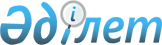 О внесении изменений и дополнений в приказ Председателя Агентства по стратегическому планированию и реформам Республики Казахстан от 23 октября 2020 года № 9-нқ "Об утверждении Положения о Бюро национальной статистики Агентства по стратегическому планированию и реформам Республики Казахстан"Приказ Председателя Агентства по стратегическому планированию и реформам Республики Казахстан от 2 марта 2023 года № 19
      ПРИКАЗЫВАЮ:
      1. Внести в приказ Председателя Агентства по стратегическому планированию и реформам Республики Казахстан от 23 октября 2020 года № 9-нқ "Об утверждении Положения о Бюро национальной статистики Агентства по стратегическому планированию и реформам Республики Казахстан" следующие изменения:
      в Положении о Бюро национальной статистики Агентства по стратегическому планированию и реформам Республики Казахстан, утвержденном указанным приказом:
      пункт 8 изложить в следующей редакции:
      "8. Местонахождение Бюро национальной статистики: Республика Казахстан, 010000, город Астана, район "Есиль", проспект Мәңгілік Ел, 8, административное здание "Дом министерств", 4 подъезд.";
      подпункт 46-3 пункта 14 изложить в следующей редакции:
      "46-3) при осуществлении статистической деятельности получать и использовать на безвозмездной основе данные от соответствующих уполномоченных государственных органов, организаций, сформированные при осуществлении государственных заказов и государственно-частного партнерства, в том числе данные дистанционного зондирования Земли;";
      в пункте 15:
      подпункт 39) изложить в следующей редакции:
      "39) представление статистической информации, не предусмотренной графиком распространения официальной статистической информации, по запросу комитетов Парламента Республики Казахстан, отделов Администрации Президента Республики Казахстан, Аппарат Правительства Республики Казахстан и иных государственных органов;";
      дополнить подпунктом 75-1) следующего содержания:
      "75-1) проведение анализа и выявление системных проблем поднимаемых заявителями;" 
      в главе 5. Реорганизация и упразднение Бюро национальной статистики:
      в Перечне государственных учреждений - территориальных подразделений, находящихся в ведении Бюро национальной статистики:
      пункт 18 изложить в следующей редакции: 
      "18. Республиканское государственное учреждение "Департамент Бюро национальной статистики Агентства по стратегическому планированию и реформам Республики Казахстан по городу Астане".".
      2. Бюро национальной статистики в установленном законодательством порядке обеспечить:
      1) направление настоящего приказа в Республиканское государственное предприятие на праве хозяйственного ведения "Институт законодательства и правовой информации Республики Казахстан" для официального опубликования и включения в Эталонный контрольный банк нормативных правовых актов Республики Казахстан;
      2) размещение настоящего приказа на интернет-ресурсе Агентства по стратегическому планированию и реформам Республики Казахстан.
      3. Контроль за исполнением настоящего приказа возложить на руководителя Бюро национальной статистики.
      4. Настоящий приказ вводится в действие со дня его подписания.
					© 2012. РГП на ПХВ «Институт законодательства и правовой информации Республики Казахстан» Министерства юстиции Республики Казахстан
				
      Председатель Агентства постратегическому планированиюи реформам Республики Казахстан 

А. Иргалиев
